ПРАВИТЕЛЬСТВО РЕСПУБЛИКИ АЛТАЙПОСТАНОВЛЕНИЕот 6 октября 2022 г. N 347О ВНЕСЕНИИ ИЗМЕНЕНИЯ В ПОСТАНОВЛЕНИЕ ПРАВИТЕЛЬСТВАРЕСПУБЛИКИ АЛТАЙ ОТ 25 МАРТА 2022 Г. N 100Правительство Республики Алтай постановляет:Утвердить прилагаемое изменение, которое вносится в постановление Правительства Республики Алтай от 25 марта 2022 г. N 100 "Об отдельных вопросах применения контрольно-кассовой техники на территории Республики Алтай, признании утратившими силу некоторых постановлений Правительства Республики Алтай и внесения изменения в постановление Правительства Республики Алтай от 24 июня 2019 г. N 181" (Сборник законодательства Республики Алтай, 2022, N 196(202)).Глава Республики Алтай,Председатель ПравительстваРеспублики АлтайО.Л.ХОРОХОРДИНУтвержденоПостановлениемПравительства Республики Алтайот 6 октября 2022 г. N 347ИЗМЕНЕНИЕ,КОТОРОЕ ВНОСИТСЯ В ПОСТАНОВЛЕНИЕ ПРАВИТЕЛЬСТВА РЕСПУБЛИКИАЛТАЙ ОТ 25 МАРТА 2022 Г. N 100 "ОБ ОТДЕЛЬНЫХ ВОПРОСАХПРИМЕНЕНИЯ КОНТРОЛЬНО-КАССОВОЙ ТЕХНИКИ НА ТЕРРИТОРИИРЕСПУБЛИКИ АЛТАЙ, ПРИЗНАНИИ УТРАТИВШИМИ СИЛУ НЕКОТОРЫХПОСТАНОВЛЕНИЙ ПРАВИТЕЛЬСТВА РЕСПУБЛИКИ АЛТАЙ И ВНЕСЕНИЯИЗМЕНЕНИЯ В ПОСТАНОВЛЕНИЕ ПРАВИТЕЛЬСТВА РЕСПУБЛИКИ АЛТАЙОТ 24 ИЮНЯ 2019 Г. N 181"Перечень местностей, удаленных от сетей связи, на территории которых организации или индивидуальные предприниматели, применяющие контрольно-кассовую технику при осуществлении расчетов, могут применять контрольно-кассовую технику в режиме, не предусматривающем обязательной передачи фискальных документов в налоговые органы и оператору информационных систем маркировки в электронной форме через оператора фискальных данных, утвержденный указанным Постановлением, изложить в следующей редакции:"УтвержденПостановлениемПравительства Республики Алтайот 25 марта 2022 г. N 100Переченьместностей, удаленных от сетей связи, на территории которыхорганизации или индивидуальные предприниматели, применяющиеконтрольно-кассовую технику при осуществлении расчетов,могут применять контрольно-кассовую технику в режиме,не предусматривающем обязательной передачи фискальныхдокументов в налоговые органы и оператору информационныхсистем маркировки в электронной форме через операторафискальных данных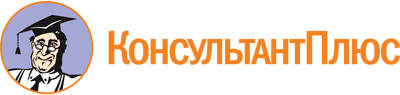 Постановление Правительства Республики Алтай от 06.10.2022 N 347
"О внесении изменения в постановление Правительства Республики Алтай от 25 марта 2022 г. N 100"Документ предоставлен КонсультантПлюс

www.consultant.ru

Дата сохранения: 09.01.2023
 N п/пНаименование муниципального образованияНаименование населенного пункта1231.Муниципальное образование "Кош-Агачский район"Бельтирское сельское поселение (с. Бельтир, с. Новый Бельтир), Джазаторское сельское поселение (с. Аркыт, с. Беляши), Казахское сельское поселение (с. Актал, с. Жана-Аул), Кокоринское сельское поселение (с. Кокоря), Курайское сельское поселение (с. Курай, с. Кызыл-Таш), Мухор-Тархатинское сельское поселение (с. Мухор-Тархата), Ортолыкское сельское поселение (с. Ортолык), Ташантинское сельское поселение (с. Ташанта), Тобелерское сельское поселение (с. Тобелер), Теленгит-Сортогойское сельское поселение (с. Теленгит-Сортогой), Чаган-Узунское сельское поселение (с. Чаган-Узун)2.Муниципальное образование "Майминский район"Бирюлинское сельское поселение (с. Александровка, с. Бирюля, с. Урлу-Аспак, пос. Филиал), Кызыл-Озекское сельское поселение (пос. Алферово, пос. Верхний Сайдыс, с. Карасук, с. Кызыл-Озек, с. Средний Сайдыс, пос. Улалушка), Манжерокское сельское поселение (с. Манжерок, с. Озерное), Майминское сельское поселение (пос. Дубровка, пос. Карлушка, с. Подгорное, пос. Рыбалка, с. Верх-Карагуж), Соузгинское сельское поселение (с. Соузга, пос. Турбаза "Юность", пос. Черемшанка), Усть-Мунинское сельское поселение (пос. Барангол, пос. Известковый, пос. Карым, с. Усть-Муны)3.Муниципальное образование "Онгудайский район"Елинское сельское поселение (с. Ело, с. Кара-Кобы, с. Каярлык), Ининское сельское поселение (с. Акбом, с. Инегень, с. Иня, с. Иодро, с. Малая Иня, с. Малый Яломан, с. Чуйозы), Каракольское сельское поселение (с. Бичикту-Боом, с. Каракол, с. Курота), Куладинское сельское поселение (с. Боочи, с. Кулада), Купчегеньское сельское поселение (с. Большой Яломан, с. Купчегень), Нижне-Талдинское сельское поселение (с. Нижняя Талда), Онгудайское сельское поселение (с. Онгудай), Теньгинское сельское поселение (с. Бархатово, с. Нефтебаза, с. Озерное, с. Талда, с. Теньга, с. Туекта, с. Шиба), Хабаровское сельское поселение (с. Улита, с. Хабаровка), Шашикманское сельское поселение (с. Каянча, с. Шашикман)4.Муниципальное образование "Турочакский район"Артыбашское сельское поселение (с. Артыбаш, с. Иогач, с. Ново-Троицк, с. Яйлю), Бийкинское сельское поселение (с. Бийка, с. Чуйка), Дмитриевское сельское поселение (с. Дайбово, с. Дмитриевка, с. Удаловка), Кебезенское сельское поселение (с. Кебезень, с. Старый Кебезень, с. Сюря, с. Тулой, с. Усть-Пыжа), Курмач-Байгольское сельское поселение (с. Иткуч, с. Курмач-Байгол, с. Суранаш), Майское сельское поселение (с. Майск, с. Талон), Озеро-Куреевское сельское поселение (с. Каначак, с. Озеро-Куреево, с. Шунарак), Тондошенское сельское поселение (с. Верх-Бийск, с. Огни, с. Санькин Аил, с. Тондошка), Турочакское сельское поселение (с. Каяшкан, с. Лебедское, с. Советский Байгол, с. Стретинка, с. Турочак, с. Усть-Лебедь)5.Муниципальное образование "Улаганский район"Акташское сельское поселение (с. Акташ), Балыктуюльское сельское поселение (с. Балыктуюль, с. Паспарта), Саратанское сельское поселение (с. Саратан, с. Язула), Улаганское сельское поселение (с. Улаган), Челушманское сельское поселение (с. Балыкча, с. Беле, с. Коо, с. Кок-Паш), Чибилинское сельское поселение (с. Кара-Кудюр, с. Чибиля), Чибитское сельское поселение (с. Чибит)6.Муниципальное образование "Усть-Канский район"Белоануйское сельское поселение (с. Белый Ануй, с. Верх-Ануй), Козульское сельское поселение (с. Кайсын, с. Козуль, с. Озерное), Коргонское сельское поселение (с. Владимировка, с. Коргон), Кырлыкское сельское поселение (с. Кырлык), Мендур-Сокконское сельское поселение (с. Мендур-Соккон), Талицкое сельское поселение (с. Санаровка, с. Талица, с. Тюдрала, с. Усть-Кумир), Усть-Канское сельское поселение (с. Усть-Кан), Усть-Мутинское сельское поселение (с. Верх-Мута, с. Келей, с. Усть-Мута), Черноануйское сельское поселение (с. Каракол, с. Турата, с. Черный Ануй), Ябоганское сельское поселение (с. Верх-Ябоган, с. Оро, с. Ябоган), Яконурское сельское поселение (с. Яконур)7.Муниципальное образование "Усть-Коксинский район"Амурское сельское поселение (с. Абай, с. Амур, пос. Красноярка, пос. Улужай, с. Юстик), Верх-Уймонское сельское поселение (с. Верх-Уймон, пос. Гагарка, пос. Замульта, с. Маральник-1, с. Мульта, с. Тихонькая), Горбуновское сельское поселение (с. Горбуново, пос. Октябрьское, пос. Теректа), Карагайское сельское поселение (с. Банное, с. Карагай, с. Курдюм), Катандинское сельское поселение (с. Катанда, пос. Кучерла, с. Тюнгур), Огневское сельское поселение (пос. Березовка, с. Кайтанак, пос. Мараловодка, с. Огневка, пос. Сахсабай), Талдинское сельское поселение (с. Соузар, с. Сугаш, с. Талда), Усть-Коксинское сельское поселение (с. Баштала, с. Власьево, с. Кастахта, пос. Красноярка, пос. Курунда, с. Синий Яр, пос. Тюгурюк, с. Усть-Кокса), Чендекское сельское поселение (с. Ак-Коба, с. Нижний Уймон, пос. Маральник-2, пос. Маргала, пос. Полеводка, с. Чендек)8.Муниципальное образование "Чемальский район"Аносинское сельское поселение (с. Анос, с. Аюла, пос. Верх-Анос), Бешпельтирское сельское поселение (с. Бешпельтир), Куюсское сельское поселение (с. Куюс, с. Ороктой, с. Эдиган), Узнезинское сельское поселение (с. Аскат, с. Нижний Куюм, с. Турбаза "Катунь", с. Узнезя), Чемальское сельское поселение (с. Еланда, с. Толгоек, с. Уожан, с. Чемал), Чепошское сельское поселение (пос. Усть-Сема, с. Чепош), Элекмонарское сельское поселение (с. Каракол, с. Элекмонар)9.Муниципальное образование "Чойский район"Верх-Пьянковское сельское поселение (с. Ускуч), Каракокшинское сельское поселение (с. Большая Кузя, с. Каракокша, с. Кузя, с. Никольское), Паспаульское сельское поселение (с. Кара-Торбок, с. Левинка, с. Паспаул, с. Салганда, с. Сугул, с. Сухой Карасук, с. Туньжа), Сейкинское сельское поселение (с. Сейка), Уйменское сельское поселение (с. Уймень), Чойское сельское поселение (с. Гусевка, с. Ишинск, с. Киска, с. Советское, с. Чоя), Ыныргинское сельское поселение (с. Красносельск, с. Ынырга)10.Муниципальное образование "Шебалинский район"Актельское сельское поселение (с. Актел, с. Камай), Барагашское сельское поселение (с. Барагаш), Беш-Озекское сельское поселение (с. Беш-Озек), Верх-Апшуяхтинское сельское поселение (с. Верх-Апшуяхта), Дъектиекское сельское поселение (с. Арбайта, с. Дъектиек, с. Кумалыр, с. Топучая), Ильинское сельское поселение (с. Ильинка, с. Мариинск), Камлакское сельское поселение (с. Камлак), Каспинское сельское поселение (с. Каспа), Малочергинское сельское поселение (с. Верх-Черга, с. Малая Черга), Улусчергинское сельское поселение (с. Кукуя, с. Могута, с. Мухор-Черга, с. Улусчерга), Чергинское сельское поселение (с. Барлак, с. Черга), Шебалинское сельское поселение (с. Мыюта, с. Шебалино), Шыргайтинское сельское поселение (с. Шыргайту)".